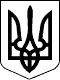                  61 СЕСІЯ ЩАСЛИВЦЕВСЬКОЇ СІЛЬСЬКОЇ РАДИ                                                7 СКЛИКАННЯ                                                    РІШЕННЯ02.04.2018 р.                                  № 984с. ЩасливцевеПро впорядкування (присвоєння) адрес об’єктів нерухомого майна у Щасливцевському рекреаційному масиві на території Щасливцевської сільської ради.Розглянувши клопотання ПП "ІСПАНСЬКЕ СЕЛО" що до впорядкування адреси нерухомого майна що є власністю підприємства, та надані документи, враховуючи той факт що об’єкт нерухомого майна фактично розташований за межами села Щасливцеве у Щасливцевському рекреаційному масиві на території Щасливцевської сільської ради, найменованого відповідно до рішення 45 сесії Щасливцевської сільської ради 6 скликання №738 від 09.10.2013 р. "Про впорядкування адрес рекреаційних закладів та інших об’єктів нерухомого майна за межами населених пунктів", керуючись ст. 26 Закону України "Про місцеве самоврядування в Україні", сесія Щасливцевської сільської ради ВИРІШИЛА:1. Присвоїти адресу - вулиця Набережна, 4-А у Щасливцевському рекреаційному масиві на території Щасливцевської сільської ради Генічеського району Херсонської області – об’єкту незавершеного будівництва 75% готовності, базі відпочинку "Іспанське село" (у складі: прохідна – А, будинок охоронця – Б, тамбур – б, дизельна – В, господарське приміщення – Д, гараж – Г, спальний будинок – Є, вбиральня – Ж, трансформаторна підстанція – З) власником якого є ПРИВАТНЕ ПІДПРИЄМСТВО "ІСПАНСЬКЕ СЕЛО" (ідентифікаційний код юридичної особи – ***) (що є правонаступником УНІТАРНОГО ПРИВАТНОГО ПІДПРИЄМСТВА "ІСПАНСЬКЕ СЕЛО") на підставі Свідоцтва про право власності на нерухоме майно (бланк ***№***) виданого Щасливцевською сільською радою 26.05.2005 р.2. Контроль за виконанням даного рішення покласти на постійну депутатську комісію з питань земельних відносин та охорони навколишнього середовища.           Сільський голова                                                      В.О. Плохушко